04/08/2022 12:53:49 PM	FONDO INSTITUCIONAL COPRESIDAMovimiento de Cuentas Desde 31/05/2022 Hasta 04/08/2022RO$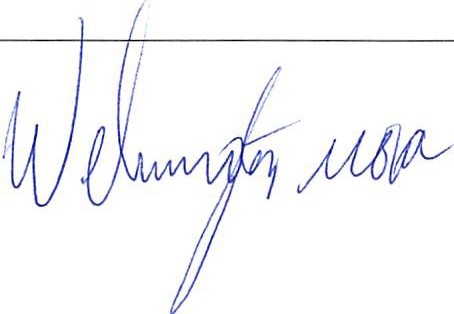 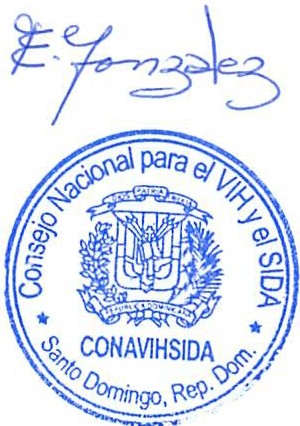 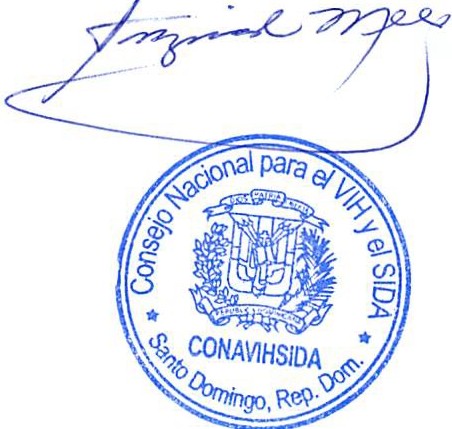 Sistema de Administracion Financiera - SAF WEB	Pagina 1FechaFechaAsientoNombre AsientoDebitos0.00CreditosBalanceTasa1112-011112-01Banco de ReservasDebitos0.001112-01-0011112-01-001CUENTA INSTITUCIONAL	Balance InicialDebitos0.0071.3831/05/202231/05/2022BANCO653 Cta. No. 240-016705-7 - Comisión Bancaria 64Debitos0.0071.380.000.0000CB64 Para registrar cargos y comisiones bancarias de la cuenta No.Debitos0.001112-01-0011112-01-001CUENTA INSTITUCIONALDebitos0.0071.380.00Debitos0.001112-01Banco de Reservas	Balance FinalBanco de Reservas	Balance FinalBanco de Reservas	Balance Final0.0071.38º·ººGran TotalGran TotalGran TotalGran Total0.0071.380.00